000000000 All Walt Disney World (WDW) tickets are prepaid and must be ordered 3-4 weeks in advance. Magic Kingdom Only                          ITT Price	     Gate PriceWDW 1-Day Base Pass Adult	 $115.75	$137.39WDW 1-Day Base Pass Child (3-9)	$109.25	$131.00Walt Disney World	ITT Price	Gate PriceWDW 1-Day Base Pass Adult	$108.25	$129.93WDW 1-Day Base Pass Child (3-9)	$102.00	$123.54WDW 1-Day Hopper Adult	$174.00	$195.96WDW 1-Day Hopper Child (3-9)	$167.75	$189.57WDW 2-Day Base Pass Adult	$221.75	$222.59WDW 2-Day Base Pass Child (3-9)	$209.00	$209.81WDW 2-Day Hopper Adult	$290.75	$291.81WDW 2-Day Hopper Child (3-9)	$278.00	$279.03WDW 3-Day Base Pass Adult	$298.75	$346.13WDW 3-Day Base Pass Child (3-9)	$281.25	$326.96WDW 3-Day Hopper Adult	$362.00	$415.35WDW 3-Day Hopper Child (3-9)	$344.50	$396.18WDW 4-Day Base Pass Adult	$371.75	$426.00WDW 4-Day Base Pass Child (3-9)	$352.25	$404.70WDW 4-Day Hopper Adult	$444.50	$505.88WDW 4-Day Hopper Child (3-9)	$425.00	$484.58WDW 5-Day Base Pass Adult	$386.25	$441.98WDW 5-Day Base Pass Child (3-9)	$366.75	$420.68WDW 5-Day Hopper Adult	$459.00	$521.85WDW 5-Day Hopper Child (3-9)	$439.75	$500.55Walt Disney World Military Salute   	ITT Price	Gate Price   2018/ WDW 4-Day Hopper	$222.00	$240.692018/ WDW 4-Day Hopper Plus	$260.75	$283.292018/ WDW 5-Day Hopper	$241.50	$261.992018/ WDW 5-Day Hopper Plus	$280.25	$304.59	(Valid for Active Duty, National Guard, Reservists, Coast Guards and Retired Military Service Members with valid Military ID)  4 Day & 5 Day Tickets Fully Expire 12/19/18.  Last day to purchase 4 Day is 12/16/18 and 5 Day is 12/15/18.Universal Studios/Island Adventure(1 Day prices vary by season)	ITT Price	Gate Price1-Day Base Pass Adult	$122.00-131.50	$132.061-Day Base Pass Child (3-9)	$116.75-126.25	$126.741-Day Park to Park Adult	$166.75-175.50	$190.641-Day Park to Park Child(3-9)	$161.75-170.75	$185.312 Park 2 Day Base Pass Adult	$205.75	$239.622 Park 2 Day Base Pass Child (3-9)	$195.75	$228.972 Park 2 Day Park to Park Adult	$245.50	$303.522 Park 2 Day Park to Park Child(3-9)	$236.25	$292.87(2 park – 3, 4 & 5 days available, also 3 park – 3, 4 & 5 days available)SeaWorld Orlando	ITT Price	Gate PriceSWO 1-Day	$78.00	$99.99Two Park SPECIAL Ticket	$87.00	$160.11Three Park SPECIAL Ticket	$104.25	$181.46Unlimited-SWO/BGT/AQ/AI	$147.25	$202.81(1 Park: SeaWorld / 2 Parks: SeaWorld, Aquatica, Busch Gardens Tampa and/or Adventure Island / 3 Parks: SeaWorld, Aquatica, Busch Gardens Tampa and/or Adventure Island / Unlimited Visits + Parking: SeaWorld, AQO, BGT, AI) use by 14 days.SeaWorld Fun Card:  $94.24      	SeaWorld/Busch Gardens Fun Card:  $169.50SeaWorld 1-Day & All Day Dine:  $103.75Legoland, ORL 1 Day(2nd Day free)	ITT Price	Gate PriceAdult/Child (3 +)	$59.25	$113.992nd Day Free Plus Waterpark                $73.25        $136.49Blue Man Group	ITT Price	Gate PriceAdult/Child 3 & up	$46.00	$101.18Gatorland	ITT Price	Gate PriceAdult 1-Day	$22.75	$31.93Child (3 -12) 1-Day	$15.25	$21.25Kennedy Space Center	ITT Price	Gate PriceAdult	$40.50	$53.50Child (3-11)	$32.50	$42.80Fun Spot Orlando/Kissimmee          ITT Price	Gate Price1-Day unlimited Go Karts & Rides 	$38.00	$48.94Skycoaster (42” min height req’d)	$21.75	$42.60 IFLY Orlando	ITT Price	Gate PriceAdult/Child (3 & up)	$59.50	$87.18Sleuth’s Mystery Dinner Show        ITT Price     	 Gate PriceAdult                                                         $42.00          $69.17Child                                                          $23.25          $31.90Walt Disneyland	ITT Price	Gate PriceDisneyland 2-Day Pass Adult	$206.25	$210.00Disneyland 2-Day Pass Child (3-9)	$194.50	$198.00Disneyland 2-Day Hopper Adult	$255.00	$260.00Disneyland 2-Day Hopper Child (3-9)	$243.25	$248.00Disneyland 3-Day Pass Adult	$274.50	$280.00Disneyland 3-Day Pass Child (3-9)	$259.00	$264.00Disneyland 3-Day Hopper Adult	$323.00	$330.00Disneyland 3-Day Hopper Child (3-9)	$307.50	$314.00(Base Tickets -1 Park per day, (only) are not valid 12/25-31/2018)Walt Disneyland Military Salute	ITT Price	Gate PriceDisneyland 3-Day Hopper	$165.00	$168.00Disneyland 4-Day Hopper                    $184.75        $188.00	(Valid for Active Duty, National Guard, Reservists, and Retired Military Service Members with valid Military ID)  Expires 12/19/18.  Universal Studios Hollywood	ITT Price	Gate Price1 Day Admission Adult	             $93.00-$103.75	$120.001 Day Admission Child (3-9)      $86.75-$97.25      $114.00SeaWorld San Diego	ITT Price	Gate PriceWEEKDAY - Ad/Ch (3 & up) THRU 6/28         $57.00          $89.99ANY 1-DAY - Ad/Ch (3 & up) THRU 12/31      $66.00          $80.252nd Day Free - Ad/Ch (3 & up) THRU 12/25      $66.50          $89.99San Diego Zoo or Safari Park	ITT Price	Gate PriceAdult (Ages 12+)	$43.75	$54.00Child (3-11)	$35.75	$44.00Legoland, CA	ITT Price	Gate PriceLegoland/Sea Life/WP 3-day Hopper  	$79.75	$123.00Legoland/Sea Life Hopper- (2nd Day free)	$74.75	$117.00Legoland 1-Day (3+)                                $64.75         $99.00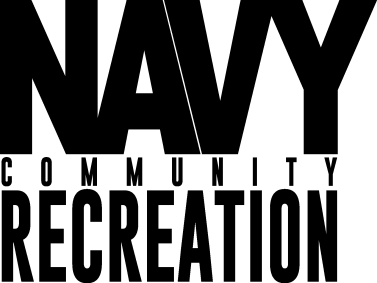 Spring2018 Ticket Price List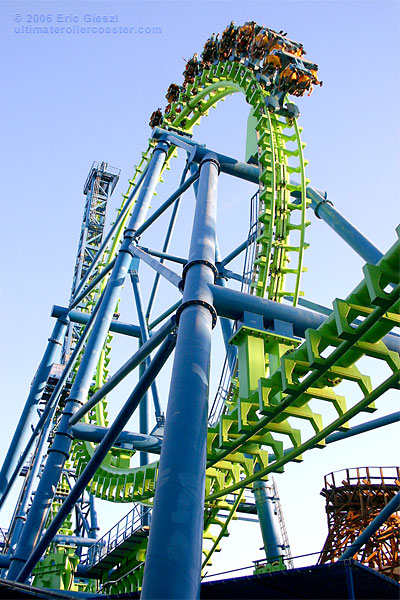 MWR Ticket &Travel OfficeWNY Building 22, (Inside the Town Center)NSA Washington, Navy YardWashington, DC 20374Phone: 202-433-2484Email: Commrec.nsaw@navy.milOpen Monday through Friday8:00 a.m. to 3:30 p.m.www.navymwrwashington.com/commrecMWR TravelFor Leisure TravelInquiries or AppointmentsEmail us at: commrectravel.nsaw@navy.milMovie Theaters	ITT Price	Gate PriceRegal/United Theaters Unrestricted	$9.25	$13.95Regal Movie Bundle	    $28.25	$38.00  (Includes 2 Unrestricted Tickets & $10 Concession Card)Cinemark	$8.75	$12.50AMC (not valid in NY, NJ & CA)               $9.25          $12.50 I Fly (Loudon)                                           ITT Price	      Gate Price     Adult/child (3 & up)                              $59.50           $92.57I Fly (Baltimore)                                      ITT Price	      Gate Price     Adult/child (3 & up)                              $59.50           $82.59Baltimore National Aquarium	ITT Price	Gate PriceActive Military	$28.25	$34.95Adult	$34.75	$39.95Child (3-11)                                              $21.75          $24.95	Senior 65+                                                $30.25          $34.95B&O Railroad Museum	ITT Price	Gate PriceAdult	$12.00	$18.00Child (2-12)	$11.75	$12.00Maryland Zoo in Baltimore	ITT Price	Gate PriceAdult	$12.50	$19.00Seniors (65+)	$11.50	$16.00Child (2-11)	$10.50	$15.00Luray Caverns	ITT Price	Gate PriceAdult	$22.25	$28.00Child (6-12)	$11.50	$15.00Newseum, Inc.	ITT Price	Gate PriceAdult	$15.25	$24.33Child (7-18)	$10.00	$14.78Madame Tussauds                     ITT Price	     Gate PriceAdult                                                         $13.00         $23.27Child (3-12)                                              $10.25         $18.51Adventure Park at Virginia Aquarium                                                 	    (Virginia Beach, VA)                        ITT Price     Gate PriceAdult (12 & up)                                      $41.00          $56.00Child (7-11)                                             $35.00          $48.00International Spy Museum	ITT Price	Gate PriceAdult	$17.50	$23.21Military	$16.25	$16.87Child (7-11)	$14.25	$15.81Six Flags                                              ITT Price	      Gate PriceGood Any Day (3 & up)                         $40.00          $77.14   Value Days (3 & up)                               $31.50          $77.14(3/30-4/4; 4/7-8; 4/14-15; 4/21-22; 4/28-29)Regular Season Pass                              $73.75          $90.99Gold Season Pass                                   $82.00         $164.991-Day Parking                                         $16.25	           $20.00Meal Voucher                                         $15.00           Sesame Place                                 ITT Price	     Gate Price 1-Day Peak, 3 & up (4/3 – 9/3)               $52.25           $80.551-Day Off Peak, 3 & up (4/3 – 5/25)       $43.00          $80.55                                                                                                                                                                                                                                                                                                                                  Any Day w/2nd Day Free, thru 12/31     $61.75           $80.55Kings Dominion                                 ITT Price	     Gate Price1-Day                                                        $39.25          $68.00Gold Season Pass                                   $85.00        $132.00Busch Gardens, Williamsburg	ITT Price	Gate PriceBGW 1-Day	 Adult                                  $49.00           $90.00BGW 1-Day Child (3-9)                         $44.75           $80.00BGW/Water Country	ITT Price	Gate PriceBGW/WC Military Passport (All)           $98.50Colonial Williamsburg	ITT Price	Gate Price1-Day Admission Adult	$32.50	$40.991-Day Admission Youth (6-12)	$16.75	$20.49Multi-Day Admission Adult	$39.00	$50.99Multi-Day Admission Youth (6-12)	$20.00	$25.49(Valid for 3 Consecutive Days)Jamestown Settlement & Yorktown Victory CenterJamestown Settlement	ITT Price	Gate PriceAdult	$00.00	$17.00Youth (6-12)	$00.00	$8.00Yorktown Victory Center	ITT Price	Gate PriceAdult	$0.00	$9.75Youth (6-12)	$0.00	$5.50Combination Ticket	ITT Price	Gate PriceAdult	$00.00	$23.00Youth (6-12)	$00.00	$12.00Ticket for both Jamestown Settlement & Yorktown Victory CenterMedieval Times Dinner & Tournament	ITT Price	Gate PriceAdult	$41.00	$65.95Child (4-12) 3 & under, lap	$33.50	$40.65all PRICES ARE SUBJECT TO CHANGE WITHOUT NOTICET NOTICEGreat Wolf Lodge, Williamsburg, VA	09/04 thru 02/28/18	ITT Price	Gate PriceSunday thru Thursday	$215.00	$244.18Friday and Saturday	$251.00	$285.02(Blackout dates may apply, please call for details)GO Cards  (NOT) Available for the following Cities (at this time.  Prices vary.  Will update soon.Boston – All Inclusive Attractive PassChicago – All Inclusive Attraction PassDubai – Explorer Pass Hollywood – Explorer PassLas Vegas – Explorer PassLondon – Explorer PassLos Angeles – All Inclusive Attraction PassMiami – All Inclusive Attraction PassMiami & The Keys – Explorer Pass New York – Choice Attraction PassOahu – All Inclusive Attraction PassOrlando – Explorer PassSan Antonio – Explorer PassSan Diego – All Inclusive Attraction PassSan Francisco – Explorer PassWashington DC – Multi-Choice Attraction PassOLD TOWN TROLLEY Sightseeing Tours Available (Varies)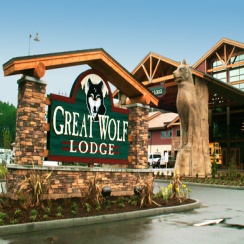 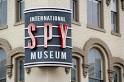 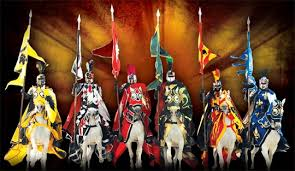 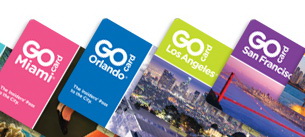 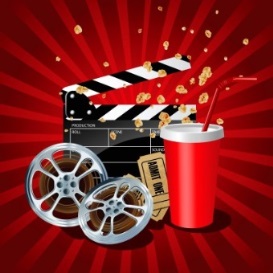 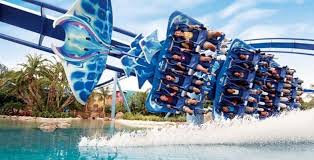 